Муниципальное бюджетное общеобразовательное учреждение «Средняя общеобразовательная школа №6»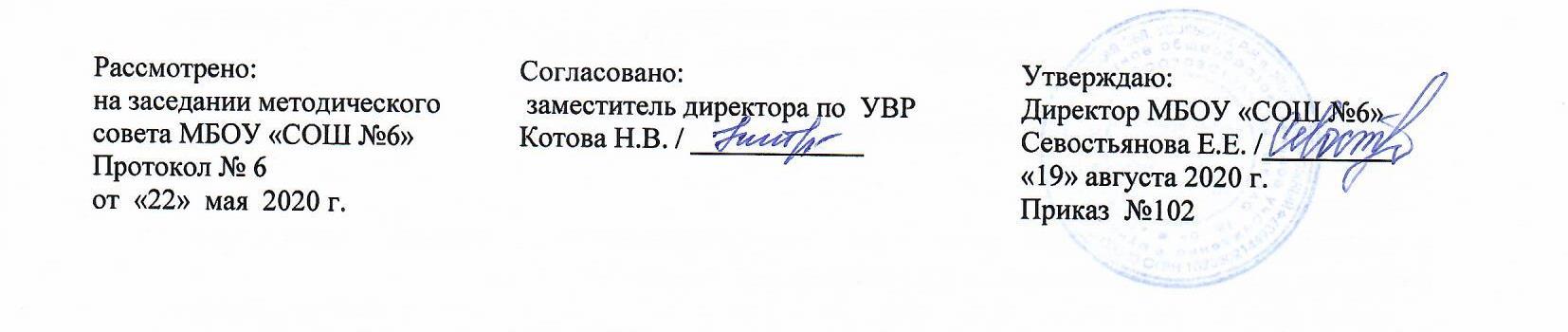 Рабочая программа по физической культуредля 1– 4 классовФГОСУчитель: Темникова Татьяна Владимирована,учитель физической культуры п. Железнодорожный2020 г.Пояснительная запискаРабочая программа по физической культуре для 1-4 классов   разработана на основе требований к результатам ООП ООО  Муниципального бюджетного образовательного учреждения «Средняя образовательная школа №6» (Приказ №67 от 18.04.2016).Знания о физической культуреВыпускник научится:- ориентироваться в понятиях «физическая культура», «режим дня»; характеризовать назначение утренней зарядки, физкультминуток и физкультпауз, уроков физической культуры, закаливания, прогулок на свежем воздухе, подвижных игр, занятий спортом для укрепления здоровья, развития основных физических качеств;раскрывать на примерах положительное влияние занятий физической культурой на успешное выполнение учебной и трудовой деятельности, укрепление здоровья и развитие физических качеств;- ориентироваться в понятии «физическая подготовка»: характеризовать основные физические качества (силу, быстроту, выносливость, равновесие, гибкость) и демонстрировать физические упражнения, направленные на их развитие;- характеризовать способы безопасного поведения на уроках физической культуры и организовывать места занятий физическими упражнениями и подвижными играми (как в помещениях, так и на открытом воздухе).Выпускник получит возможность научиться:выявлять связь занятий физической культурой с трудовой и оборонной деятельностью;характеризовать роль и значение режима дня в сохранении и укреплении здоровья; планировать и корректировать режим дня с учетом своей учебной и внешкольной деятельности, показателей своего здоровья, физического развития и физической подготовленности.Способы физкультурной деятельностиВыпускник научится:- отбирать упражнения для комплексов утренней зарядки и физкультминуток и выполнять их в соответствии с изученными правилами;- организовывать и проводить подвижные игры и простейшие соревнования во время отдыха на открытом воздухе и в помещении (спортивном зале и местах рекреации), соблюдать правила взаимодействия с игроками;- измерять показатели физического развития (рост и масса тела) и физической подготовленности (сила, быстрота, выносливость, равновесие, гибкость) с помощью тестовых упражнений; вести систематические наблюдения за динамикой показателей.Выпускник получит возможность научиться:вести тетрадь по физической культуре с записями режима дня, комплексов утренней гимнастики, физкультминуток, общеразвивающих упражнений для индивидуальных занятий, результатов наблюдений за динамикой основных показателей физического развития и физической подготовленности;целенаправленно отбирать физические упражнения для индивидуальных занятий по развитию физических качеств;выполнять простейшие приемы оказания доврачебной помощи при травмах и ушибах.Физическое совершенствованиеВыпускник научится:- выполнять упражнения по коррекции и профилактике нарушения зрения и осанки, упражнения на развитие физических качеств (силы, быстроты, выносливости, гибкости, равновесия); оценивать величину нагрузки по частоте пульса (с помощью специальной таблицы);- выполнять организующие строевые команды и приемы;- выполнять акробатические упражнения (кувырки, стойки, перекаты);- выполнять гимнастические упражнения на спортивных снарядах (перекладина, гимнастическое бревно);- выполнять легкоатлетические упражнения (бег, прыжки, метания и броски мячей разного веса и объема);- выполнять игровые действия и упражнения из подвижных игр разной функциональной направленности.Выпускник получит возможность научиться:- сохранять правильную осанку, оптимальное телосложение;- выполнять эстетически красиво гимнастические и акробатические комбинации;- играть в баскетбол, футбол и волейбол по упрощенным правилам;- выполнять тестовые нормативы по физической подготовке;- плавать, в том числе спортивными способами;- выполнять передвижения на лыжах (для снежных регионов России).Уровень физической подготовленностиК концу изученного блока «Физической культуре» обучающиеся 1 класса  должны уметь: выполнить следующие нормативы.К концу изученного блока «Физической культуре» обучающиеся 2 класса  должны уметь: выполнить следующие нормативы.К концу изученного блока «Физической культуре» обучающиеся 3 класса  должны уметь: выполнить следующие нормативы.К концу изученного блока «Физической культуре» обучающиеся 4  класса  должны уметь: выполнить следующие нормативы.Содержание программы1 классЗнания о физической культуре. Что такое координация движений; что такое дистанция; как возникли физическая культура и спорт. Ученики получат первоначальные сведения об Олимпийских играх — когда появились, кто воссоздал символы и традиции; что такое физическая культура; получат представление о том, что такое темп и ритм, для чего они нужны и как влияют на выполнение упражнений; что такое личная гигиена человека; получат первоначальные сведения о внутренних органах человека и его скелете; узнают, что такое гимнастика, где появилась и почему так названа; что такое осанка.Гимнастика с элементами акробатики. Ученики научатся строиться в шеренгу и колонну; размыкаться на руки в стороны; перестраиваться разведением в две колонны; выполнять повороты направо, налево, кругом; команды «равняйсь», «смирно», «по порядку рассчитайсь», «на первый-второй рассчитайсь», «налево в обход шагом марш», «шагом марш», «бегом марш»; выполнять разминку, направленную на развитие координации движений; запоминать короткие временные отрезки; подтягиваться на низкой перекладине из виса лежа; выполнять вис на время; проходить станции круговой тренировки; выполнять различные перекаты, кувырок вперед, «мост», стойку на лопатках, стойку на голове; лазать и перелезать по гимнастической стенке; лазать по канату; выполнять висы на перекладине; прыжки со скакалкой, в скакалку, вращение обруча; вис углом, вис согнувшись, вис прогнувшись и переворот на гимнастических кольцах.Легкая атлетика. Ученики научатся технике высокого старта; пробегать на скорость дистанцию 30 м; выполнять челночный бег 3х10 м; беговую разминку; метание, как на дальность, так и на точность; технике прыжка в длину с места; выполнять прыжок в высоту с прямого разбега, а также прыжок в высоту спиной вперед; бегать различные варианты эстафет; выполнять броски набивного мяча от груди и снизу.Лыжная подготовка. Ученики научатся переносить лыжи по команде «на плечо», «под рукой»; выполнять ступающий и скользящий шаг как с палками, так и без, повороты переступанием как с палками, так и без, подъем на склон «полуелочкой» с лыжными палками и без них, спуск под уклон в основной стойке с лыжными палками и без них; торможение падением; проходить дистанцию 1,5 км; кататься на лыжах «змейкой».Подвижные игры. Ученики научатся играть в подвижные игры: «Ловишка», «Ловишка с мешочком на голове», «Прерванные пятнашки», «Гуси-лебеди», «Горелки», «Колдунчики», «Мышеловка», «Салки», «Салки с домиками», «Два Мороза»; «Волк во рву», «Охотник и зайцы», «Кто быстрее схватит», «Совуш- ка», «Осада города», «Вышибалы», «Ночная охота», «Удочка», «Успей убрать», «Волшебные елочки», «Шмель», «Береги предмет», «Попрыгунчики-воробушки», «Белки в лесу», «Белочка-защитница», «Бегуны и прыгуны», «Грибы-шалуны», «Котел», «Охотники и утки», «Антивышибалы», «Забросай противника мячами», «Вышибалы через сетку», «Точно в цель», «Собачки», «Лес, болото, озеро», «Запрещенное движение», «Хвостики», «Хвостики», «Бросай далеко, собирай быстрее», «Игра в птиц», «Игра в птиц с мячом», «День и ночь»; выполнять ловлю и броски мяча в парах, ведение мяча правой и левой рукой, броски мяча через волейбольную сетку.2 классЗнания о физической культуре. Выполнять организационно-методические требования, которые предъявляются на уроке физкультуры, рассказывать, что такое физические качества, режим дня и как он влияет на жизнь человека, что такое частота сердечных сокращений и как ее измерять, как оказывать первую помощь при травмах, вести дневник самоконтроля;Гимнастика с элементами акробатики – строиться в шеренгу и колонну, выполнять наклон вперед из положения стоя, подъем туловища за 30 с на скорость, подтягиваться из виса лежа согнувшись выполнять вис на время, кувырок вперед, кувырок вперед с трех шагов и с разбега, мост, стойку на лопатках, стойку на голове, выполнять вис с завесом одной и двумя ногами на перекладине, вис согнувшись и вис прогнувшись на гимнастической стенке, вращение обруча, лазать по гимнастической стенке и перелезать с пролета на пролет, по канату, прыгать со скакалкой и в скакалку, на мячах-хопах, проходить станции круговой тренировки, разминаться с мешочками, скакалками, обручами, с гимнастической палкой, выполнять упражнения на координацию движений, гибкость, у гимнастической стенки, с малыми мячами, на матах, на матах с мячами, с массажными мячами, с гимнастическими скамейками и на них;Легкая атлетика.Ученики научатся технике высокого старта; пробегать на скорость дистанцию 30 м с высокого старта; выполнять челночный бег 3х10 м; беговую разминку; метание, как на дальность, так и на точность; технике прыжка в длину с места; выполнять прыжок в высоту с прямого разбега; бегать различные варианты эстафет; выполнять броски набивного мяча от груди, снизу и из-за головы; пробегать 1 км;.Лыжная подготовка. Ученики научатся передвигаться ступающий и скользящим шагом как с палками, так и без них, повороты переступанием как с палками, так и без; проходить дистанцию 1,5 км; обгонять друг друга; подниматься на склон «полуелочкой», «елочкой», а так же спускаться в основной стойке, передвигаться на лыжах змейкой; играть в подвижную игру на лыжах «Накаты»;Подвижные игры. Ученики научатся играть в подвижные игры: «Ловишка», «Салки», «Салки с домиками», «Салки – дай руку», «Салки с резиновыми кружочками», «Салки с резиновыми кольцами», «Прерванные пятнашки», «Колдунчики», «Бросай далеко, собирай быстрее», «Хвостики», «Командные хвостики», «Флаг на башне», «Бездомный заяц», «Вышибалы», «Волк во рву», «Ловля обезьян», «Ловля обезьян с мячом», «Кот и мыши», «Осада города», «Ночная охота», «Удочка», «Шмель», «Белочка-защитница», «Горячая линия», «Медведи и пчелы», «Ловишка с мешочком наголове», «Салки на снегу», «Совушка», «Бегуны и прыгуны», «Ловишка с мячом и защитником», «Охотники и утки», «Охотник и зайцы», «Ловишка на хопах», «Забросай противника мячами», «Точно в цель», «Вышибалы через сетку», «Собачки», «Земля, вода, воздух», «Воробьи - вороны»,  «Антивышибалы», «Гуси-лебеди», выполнять ловлю и броски мяча различными способами, через волейбольную сетку, в баскетбольное кольцо способами «снизу» и «сверху»,техника ведение мяча правой и левой рукой, участвовать в эстафетах.3 классЗнания о физической культуре. Выполнять организационно-методические требования, которые предъявляются на уроке физкультуры (в частности, на уроках лыжной подготовки), вести дневник самоконтроля, рассказать о скелете, внутренних органах, мышечной и кровеносной системах человека, об органах чувств, объяснять, что такое пас и его значение для спортивных игр с мячом, что такое осанка и методы сохранения правильной осанки, что такое гигиена и правила ее соблюдения, правила закаливания, приема пищи и соблюдения питьевого режима, правила спортивной игры «Волейбол»;Гимнастика с элементами акробатики – выполнять строевые упражнения (строиться в шеренгу, колонну, перестраиваться в одну, две и три шеренгу),  выполнять разминки в движении, на месте, с мешочками, с резиновыми кольцами и кружочками, с обручами, с гимнастической палкой, с гимнастической скамейкой, на гимнастической скамейке, на матах, с мячом, разминки направленные на развитие координации движений и гибкости, прыжковую разминку, разминку в парах, у гимнастической стенки, выполнять упражнения на внимание и равновесие, наклон вперед из положения стоя и сидя, отжимания, подъем туловища за 30 с на скорость, подтягиваться из виса лежа согнувшись выполнять вис на время, выполнять перекаты, кувырок вперед с места, с разбега и через препятствия, кувырок назад, проходить станции круговой тренировки, мост, стойку на лопатках, стойку на голове, выполнять вис с завесом одной и двумя ногами на перекладине, вис согнувшись и вис прогнувшись на гимнастической стенке, вращение обруча, лазать по гимнастической стенке и перелезать с пролета на пролет, прыгать со скакалкой и в скакалку, лазать по наклонной гимнастической скамейке, выполнять вращения обруча;Легкая атлетика.Ученики научатся технике высокого старта; метание, как на дальность, так и на точность;  пробегать на скорость дистанцию 30 м с высокого старта; выполнять челночный бег 3х10 м; прыгать в длину с места и с разбега; выполнять прыжок в высоту с прямого разбега; прыгать на мячах-хопах; выполнять броски набивного мяча (массой 1 кг) от груди, снизу и из-за головы; проходить полосу препятствий;.Лыжная подготовка. Ученики научатся передвигаться ступающий и скользящим шагом как с палками, так и без них, попеременным и одновременным двухшажным ходом; повороты переступанием и прыжком; переносить лыжи под рукой и на плечи; проходить дистанцию 1,5 км; подниматься на склон «полуелочкой», «елочкой», «лесенкой», спускаться со склона в основной стойке и в низкой стойке; тормозить «плугом»,передвигаться и спускаться со склона на лыжах «змейкой»;Подвижные игры. Ученики научатся давать пас ногами и руками, выполнять передачи мяча через волейбольную сетку различными способами, вводить мяч из-за боковой, выполнять броски и ловлю мяча различными способами, выполнять футбольные упражнения, стойке баскетболиста, ведению мяча на месте, в движении, правой и левой рукой, участвовать в эстафетах, бросать мяч в баскетбольное кольцо различными способами, играть  в подвижные игры: «Ловишка», «Ловишка с мешочком на голове», «Салки», «Салки – дай руку», «Прерванные пятнашки», «Собачки», «Собачки ногами»,  «Бросай далеко, собирай быстрее», «Вышибалы», «Антивышибалы», «Белые медведи», «Волк во рву», «Ловля обезьян с мячом», «Перестрелка», «Пустое место»,  «Осада города», «Подвижная цель», «Совушка», «Удочка», «Салки с домиками», «Перебежки с мешочком на голове», «Мяч в туннели», «Парашютисты», «Волшебные елочки», Белочка-защитница», «Шмель», «Горячая линия», «Будь осторожен», «Накаты», «Вышибалы с кеглями», «Вышибалы через сетку», «Шторм», «Ловишка на хопах», «Пионербол», «Точно в цель», «Борьба за мяч», «Вызов», «Командные хвостики», «Круговая охота», «Флаг на башне», «Марш с закрытыми глазами», играть в спортивные игры (футбол, баскетбол).4 классЗнания о физической культуре.Выполнять организационно-методические требования, которые предъявляются на уроке физкультуры (в частности, на уроках лыжной подготовки), вести дневник самоконтроля, рассказать о скелете, внутренних органах, мышечной и кровеносной системах человека, об органах чувств, объяснять, что такое пас и его значение для спортивных игр с мячом, что такое осанка и методы сохранения правильной осанки, что такое гигиена и правила ее соблюдения, правила закаливания, приемапищи и соблюдения питьевого режима, правила спортивной игры «Волейбол»;Гимнастика с элементами акробатики – выполнять строевые упражнения (строиться в шеренгу, колонну, перестраиваться в одну, две и три шеренгу),  выполнять разминки в движении, на месте, с мешочками, с резиновыми кольцами и кружочками, с обручами, с гимнастической палкой, с гимнастической скамейкой, на гимнастической скамейке, на матах, с мячом, разминки направленные на развитие координации движений и гибкости, прыжковую разминку, разминку в парах, у гимнастической стенки, выполнять упражнения на внимание и равновесие, наклон вперед из положения стоя и сидя, отжимания, подъем туловища за 30 с на скорость, подтягиваться из виса лежа согнувшись выполнять вис на время, выполнять перекаты, кувырок вперед с места, с разбега и через препятствия, кувырок назад, проходить станции круговой тренировки, мост, стойку на лопатках, стойку на голове, выполнять вис с завесом одной и двумя ногами на перекладине, вис согнувшись и вис прогнувшись на гимнастической стенке, вращение обруча, лазать по гимнастической стенке и перелезать с пролета на пролет, прыгать со скакалкой и в скакалку, лазать по наклонной гимнастической скамейке, выполнять вращения обруча;Легкая атлетика.Ученики научатся технике высокого старта; метание, как на дальность, так и на точность; пробегать на скорость дистанцию 30 м с высокого старта; выполнять челночный бег 3х10 м; прыгать в длину с места и с разбега; выполнять прыжок в высоту с прямого разбега; прыгать на мячах-хопах; выполнять броски набивного мяча (массой 1 кг) от груди, снизу и из-за головы; проходить полосу препятствий.Лыжная подготовка. Ученики научатся передвигаться ступающий и скользящим шагом как с палками, так и без них, попеременным и одновременным двухшажным ходом; повороты переступанием и прыжком; переносить лыжи под рукой и на плечи; проходить дистанцию 1,5 км; подниматься на склон «полуелочкой», «елочкой», «лесенкой», спускаться со склона в основной стойке и в низкой стойке; тормозить «плугом», передвигаться и спускаться со склона на лыжах «змейкой»;Спортивные и подвижные игры.Ученики научатся давать пас ногами и руками, выполнять передачи мяча через волейбольную сетку различными способами, вводить мяч из-за боковой, выполнять броски и ловлю мяча различными способами, выполнять футбольные упражнения, стойке баскетболиста, ведению мяча на месте, в движении, правой и левой рукой, участвовать в эстафетах, бросать мяч в баскетбольное кольцо различными способами, играть в подвижные игры: «Ловишка», «Ловишка с мешочком на голове», «Салки», «Салки – дай руку», «Снайпер», «Собачки», «Собачки ногами»,  «Бросай далеко, собирай быстрее», «Вышибалы», «Антивышибалы», «Волк во рву», «Ловля обезьян с мячом», «Перестрелка», «Пустое место»,  «Осада города», «Подвижная цель», «Совушка», «Удочка», «Салки с домиками», «Перебежки с мешочком на голове», «Мяч в туннели», «Парашютисты», «Волшебные елочки», Белочка-защитница», «Перестрелка», «Горячая линия», «Будь осторожен», «Накаты», «Вышибалы с кеглями», «Вышибалы через сетку», «Шторм», «Ловишка нахопах», «Пионербол», «Точно в цель», «Борьба за мяч», «Вызов», «Командные хвостики», «Круговая охота», «Флаг на башне», «Марш с закрытыми глазами», играть в спортивные игры (футбол, баскетбол).Приложение I. Календарно-тематическое планирование по физической культуре  в  1 классе, 2020 – 2021 учебный год.Приложение II. Календарно-тематическое планирование по физической культуре в  2 классе, 2020 – 2021 учебный годПриложение III. Календарно-тематическое планирование по физической культуре  в  3  классе, 2020 – 2021 учебный год.Приложение IX. Календарно-тематическое планирование по физической культуре  в  4 классе, 2020 – 2021 учебный год.Контрольные упражненияУровеньУровеньУровеньУровеньУровеньУровеньКонтрольные упражнениявысокийсреднийнизкийвысокийсреднийнизкийКонтрольные упражненияМальчикиМальчикиМальчикиДевочкиДевочкиДевочкиПодтягивание на низкой перекладине из виса лежа, кол-во раз11 – 129 – 107 – 89 – 107 – 85 – 6Прыжок в длину с места, см118 – 120115 – 117105 – 114116 – 118113 – 11595 – 112Наклон вперед, не сгибая ног в коленяхКоснуться лбом коленКоснуться ладонями полаКоснуться пальцами полаКоснуться лбом коленКоснуться ладонями полаКоснуться пальцами полаБег  с высокого старта, с6,2 – 6,06,7 – 6,37,2 – 7,06,3 – 6,16,9 – 6,57,2 – 7,0Бег Без учета времениБез учета времениБез учета времениБез учета времениБез учета времениБез учета времениКонтрольные упражненияУровеньУровеньУровеньУровеньУровеньУровеньКонтрольные упражнениявысокийсреднийнизкийвысокийсреднийнизкийКонтрольные упражненияМальчикиМальчикиМальчикиДевочкиДевочкиДевочкиПодтягивание на низкой перекладине из виса лежа, кол-во раз14 – 168 – 135 – 713 – 158 – 125 – 7Прыжок в длину с места, см143 – 150128 – 142119 – 127136 – 146118 – 135108 – 117Наклон вперед, не сгибая ног в коленяхКоснуться лбом коленКоснуться ладонями полаКоснуться пальцами полаКоснуться лбом коленКоснуться ладонями полаКоснуться пальцами полаБег  с высокого старта, с6,0 – 5,86,7 – 6,17,0 – 6,86,2 – 6,06,7 – 6,37,0 – 6,8Бег Без учета времениБез учета времениБез учета времениБез учета времениБез учета времениБез учета времениКонтрольные упражненияУровеньУровеньУровеньУровеньУровеньУровеньКонтрольные упражнениявысокийсреднийнизкийвысокийсреднийнизкийКонтрольные упражненияМальчикиМальчикиМальчикиДевочкиДевочкиДевочкиПодтягивание в висе, кол-во раз543Подтягивание в висе лежа, согнувшись, кол-во раз1285Прыжок в длину с места, см150 – 160131 – 149120 – 130143 – 152126 – 142115 – 125Бег  с высокого старта, с5,8 – 5,66,3 – 5,96,6 – 6,46,3 – 6,06,5 – 5,96,8 – 6,6Бег , мин. с5.005.306.006.006.307.00Ходьба на лыжах , мин. с8.008.309.008.309.009.30Контрольные упражненияУровеньУровеньУровеньУровеньУровеньУровеньКонтрольные упражнениявысокийсреднийнизкийвысокийсреднийнизкийКонтрольные упражненияМальчикиМальчикиМальчикиДевочкиДевочкиДевочкиПодтягивание в висе, кол-во раз543Подтягивание в висе лежа, согнувшись, кол-во раз1285Прыжок в длину с места, см150 – 160131 – 149120 – 130143 – 152126 – 142115 – 125Бег  с высокого старта, с5,8 – 5,66,3 – 5,96,6 – 6,46,3 – 6,06,5 – 5,96,8 – 6,6Бег , мин. с5.005.306.006.006.307.00Ходьба на лыжах , мин. с8.008.309.008.309.009.30№Тема урокаТема урокаКол-вочасовДатаДатаПримечание№Тема урокаТема урокаКол-вочасовпо планупо фактуПримечание1 четверть1 четверть1 четверть1 четверть1 четверть1 четверть1 четвертьВводный урок. Легкая атлетикаВводный урок. Легкая атлетикаВводный урок. Легкая атлетикаВводный урок. Легкая атлетикаВводный урок. Легкая атлетикаВводный урок. Легкая атлетикаВводный урок. Легкая атлетика11Организационно-методические указания11-аянеделя22Тестирование бега на 30 м с высокого старта11-аянеделя33Техника челночного бега11-аянеделя44Тестирование челночного бега 3х10 м12- аянеделя55Возникновение физической культуры и спорта12- аянеделя66Тестирование метания мешочка на дальность12- аянеделя77Русская народная подвижная игра «Горелки»13- аянеделя88Олимпийские игры13- аянеделя99Что такое физическая культура?3- аянеделя1010Темп и ритм14- аянеделя1111Подвижная игра «Мышеловка»14- аянеделя1212Личная гигиена человека14- аянеделя1313Тестирование метания малого мяча на точность15 - аянеделя 1414Тестирование наклона вперед из положения стоя15 - аянеделя 1515Тестирование подъема туловища из положения лежа за 30 с15 - аянеделя 1616Тестирование прыжка в длину с места16 - аянеделя1717Тестирование подтягивания на низкой перекладине из виса лежа16 - аянеделя1818Тестирование виса на время16 - аянеделя1919Стихотворное сопровождение на уроках17 - аянеделя2020Стихотворное сопровождение как элемент развития координации движений17 - аянеделя2121Ловля и броски мяча в парах17 - аянеделя2222Подвижная игра «Осада города»18 - аянеделя2323Индивидуальная работа с мячом18 - аянеделя2424Школа  укрощения мяча18 - аянеделяПодвижные игры   2 четвертьПодвижные игры   2 четвертьПодвижные игры   2 четвертьПодвижные игры   2 четвертьПодвижные игры   2 четвертьПодвижные игры   2 четвертьПодвижные игры   2 четверть2525Подвижная игра «Ночная охота»11- аянеделя2626Глаза закрывай - упражненье начинай11- аянеделя2727Подвижные игры11- аянеделя2828Перекаты12- аянеделя2929Перекаты12- аянеделя3030Разновидности перекатов12- аянеделя3131Техника выполнения кувырка вперед13 - аянеделя3232Кувырок вперед3 - аянеделя3333Стойка на лопатках, «мост»13 - аянеделя3434Стойка на лопатках, «мост» — совершенствование14- аянеделя3535Стойка на голове14- аянеделя3636Лазанье по гимнастической стенке14- аянеделя3737Перелезание на гимнастической стенке15- аянеделя3838Висы на перекладине15- аянеделя3939Круговая тренировка15- аянеделя4040Прыжки со скакалкой16- аянеделя4141Прыжки в скакалку16- аянеделя4242Круговая тренировка16- аянеделя4343Вис углом и вис согнувшись на гимнастической стенке17- аянеделя4444Вис прогнувшись на гимнастической стенке17- аянеделя4545Кувырок  назад и вперед17- аянеделя4646Вращение обруча18- аянеделя4747Обруч – учимся им управлять18- аянеделя4848Круговая тренировка18- аянеделя3 четверть  Лыжная подготовка3 четверть  Лыжная подготовка3 четверть  Лыжная подготовка3 четверть  Лыжная подготовка3 четверть  Лыжная подготовка3 четверть  Лыжная подготовка3 четверть  Лыжная подготовка4949Вращение обруча  11- аянеделя5050 Вращение обруча11- аянеделя5151Круговая тренировка 11- аянеделя5252Круговая тренировка 12- аянеделя5353Круговая тренировка12- аянеделя5454Организационно-методические требования на уроках, посвященных лыжной подготовке. Ступающий шаг на лыжах без палок12- аянеделя5555Скользящий шаг на лыжах без палок13- аянеделя5656Повороты переступанием на лыжах без палок13- аянеделя5757Ступающий шаг на лыжах с палками13- аянеделя5858Скользящий шаг на лыжах с палками14- аянеделя5959Поворот переступанием на лыжах с палками14- аянеделя6060 Подъем и спуск под уклон на лыжах без палок14- аянеделя6161Подъем и спуск под уклон на лыжах с палками15- аянеделя6262Прохождение дистанции  на лыжах15- аянеделя6363 Скользящий шаг на лыжах «змейкой»15- аянеделя6464Прохождение дистанции  на лыжах16- аянеделя6565 Контрольный урок по лыжной подготовке16- аянеделя6666 Прохождение полосы препятствий16- аянеделя6767Подвижная игра «Белочка- защитница»17- аянеделя6868Подвижные игры на лыжах 17- аянеделя6969Подвижные игры на лыжах17- аянеделя7070Подвижные игры на лыжах18- аянеделя7171Подъем и спуск под уклон на лыжах с палками18- аянеделя7272Скользящий шаг на лыжах с палками18- аянеделя7373Скользящий шаг на лыжах с палками19- аянеделя7474Поворот переступанием на лыжах с палками19- аянеделя7575 Подъем и спуск под уклон на лыжах без палок19- аянеделя7676Подъем и спуск под уклон на лыжах с палками110- аянеделя7777Контрольный урок по лыжной подготовке110- аянеделя7878 Прохождение полосы препятствий110- аянеделя4 четверть Легкая атлетика4 четверть Легкая атлетика4 четверть Легкая атлетика4 четверть Легкая атлетика4 четверть Легкая атлетика4 четверть Легкая атлетика4 четверть Легкая атлетика7979Подвижная игра «Белочка- защитница»11- аянеделя8080Прохождение полосы препятствий11- аянеделя8181Прыжок в высоту с прямого разбега11- аянеделя8282Прыжки в высоту 12- аянеделя8383Прыжки в высоту12- аянеделя8484Броски и ловля мяча в парах12- аянеделя8585Ведение мяча13- аянеделя8686Ведение мяча в движении13- аянеделя8787Эстафеты с мячом13- аянеделя8888Подвижные игры с мячом14- аянеделя8989Подвижные игры14- аянеделя9090Броски мяча через волейбольную сетку 14- аянеделя9191 Точность бросков мяча через волейбольную сетку 15- аянеделя9292Прохождение усложненной полосы препятствий15- аянеделя9393Подвижная игра «Вышибалы через сетку» 5- аянеделя9494Тестирование челночного бега  6- аянеделя9595Тестирование метания мяча на дальность 6- аянеделя9696Командная подвижная игра «Хвостики»  6- аянеделя9797Русская народная подвижная игра «Горелки»7- аянеделя9898Командные подвижные игры 7- аянеделя9999Подвижные игры с мячом 7- аянеделяИтого Итого Итого Итого Итого Итого 99№Тема урока
Тема урока
Кол-вочасовДатаДатаПримечание№Тема урока
Тема урока
Кол-вочасовпо планупо фактуПримечание1 четверть1 четверть1 четверть1 четверть1 четверть1 четверть1 четвертьВводный урок. Легкая атлетикаВводный урок. Легкая атлетикаВводный урок. Легкая атлетикаВводный урок. Легкая атлетикаВводный урок. Легкая атлетикаВводный урок. Легкая атлетикаВводный урок. Легкая атлетика11Организационно-методические указания11 -аянеделя22Тестирование бега на 30 м с высокого старта 11 -аянеделя33Техника челночного бега 11 -аянеделя44Тестирование челночного бега 3х10 м 1255Техника метания мешочка на дальность1266Тестирование метания мешочка на дальность 1277Упражнения на координацию движений 1388 Физические качества 1399Техника прыжка в длину с разбега 31010Прыжок в длину с разбега  141111Прыжок в длину с разбега на результат  141212Подвижные игры141313Тестирование метания малого мяча на точность 151414Тестирование наклона вперед из положения стоя 151515Тестирование подъема туловища из положения лежа за 30 с 151616Тестирование прыжка в длину с места 161717Тестирование подтягивания на низкой перекладине  из виса  лежа согнувшись 161818Тестирование наклона вперед из положения стоя 161919Тестирование виса на время  172020Подвижная игра «Кот и мыши» 172121Режим дня172222Ловля и броски мяча в парах 182323 Подвижная игра «Осада города» 182424Подвижная игра «Осада города» 182 четверть.  Подвижные игры.2 четверть.  Подвижные игры.2 четверть.  Подвижные игры.2 четверть.  Подвижные игры.2 четверть.  Подвижные игры.252512626 Индивидуальная работа с мячом 112727 Индивидуальная работа с мячом 112828Индивидуальная работа с мячом 12- аянеделя2929Подвижная игра «Ночная охота»  12- аянеделя3030Глаза закрывай – упражненье начинай   12- аянеделя3131Подвижные игры  13- аянеделя3232Подвижные игры  13- аянеделя3333Подвижные игры  3- аянеделяГимнастикаГимнастикаГимнастикаГимнастикаГимнастикаГимнастикаГимнастика3434Перекаты  14- аянеделя3535Разновидности перекатов  14- аянеделя3636Техника выполнения кувырка вперед14- аянеделя3737Кувырок вперед 15- аянеделя3838Кувырок вперед 15- аянеделя3939 Стойка на лопатках,  мост – совершенствование  15- аянеделя4040Стойка на лопатках.  Мост 16- аянеделя4141Стойка на руках 16- аянеделя4242Стойка на руках 16- аянеделя4343Круговая тренировка  17-аянеделя4444Круговая тренировка  17-аянеделя4545Упражнения со скакалкой17-аянеделя4646Прыжки со скакалкой  18-аянеделя4747Прыжки в скакалку  18-аянеделя4848Круговая тренировка  18-аянеделя3 четверть3 четверть3 четверть3 четверть3 четверть3 четверть3 четверть4949Обруч: учимся им управлять 11 - аянеделя5050Вращение обруча 11 - аянеделя5151 Вращение обруча11 - аянеделя5252Круговая тренировка 12- аянеделя5353Круговая тренировка 12- аянеделя5454Круговая тренировка 12- аянеделяЛыжная подготовкаЛыжная подготовкаЛыжная подготовкаЛыжная подготовкаЛыжная подготовкаЛыжная подготовкаЛыжная подготовка5555Организационно-методические требования на уроках, посвященных лыжной подготовке. Ступающий шаг на лыжах без палок13- аянеделя5656Скользящий шаг на лыжах без палок13- аянеделя5757Повороты переступанием на лыжах без палок13- аянеделя5858Ступающий шаг на лыжах с палками14- аянеделя5959Скользящий шаг на лыжах с палками14- аянеделя6060Поворот переступанием на лыжах с палками14- аянеделя6161 Подъем и спуск под уклон на лыжах без палок15- аянеделя6262Подъем и спуск под уклон на лыжах с палками15- аянеделя6363Прохождение дистанции  на лыжах15- аянеделя6464 Скользящий шаг на лыжах «змейкой»16- аянеделя6565Прохождение дистанции  на лыжах16- аянеделя6666 Контрольный урок по лыжной подготовке16- аянеделя6767 Прохождение полосы препятствий17- аянеделя6868Подвижная игра «Белочка- защитница»17- аянеделя6969Подвижные игры на лыжах 17- аянеделя7070Подвижные игры на лыжах18- аянеделя7171Подвижные игры на лыжах18- аянеделя7272Подъем и спуск под уклон на лыжах с палками18- аянеделя7373Скользящий шаг на лыжах с палками19- аянеделя7474Скользящий шаг на лыжах с палками19- аянеделя7575Поворот переступанием на лыжах с палками19- аянеделя7676 Подъем и спуск под уклон на лыжах без палок110- аянеделя7777Подъем и спуск под уклон на лыжах с палками110- аянеделя7878Контрольный урок по лыжной подготовке110- аянеделя4 четверть4 четверть4 четверть4 четверть4 четверть4 четверть4 четвертьЛегкая атлетикаЛегкая атлетикаЛегкая атлетикаЛегкая атлетикаЛегкая атлетикаЛегкая атлетикаЛегкая атлетика7979 Прохождение полосы препятствий11- аянеделя8080Подвижная игра «Белочка- защитница»11- аянеделя8181Прохождение полосы препятствий11- аянеделя8282Прыжок в высоту с прямого разбега12- аянеделя8383Прыжки в высоту 12- аянеделя8484Прыжки в высоту12- аянеделя8585Броски и ловля мяча в парах13- аянеделя8686Ведение мяча13- аянеделя8787Ведение мяча в движении13- аянеделя8888Эстафеты с мячом14- аянеделя8989Подвижные игры с мячом14- аянеделя9090Подвижные игры14- аянеделя9191Броски мяча через волейбольную сетку 15- аянеделя9292 Точность бросков мяча через волейбольную сетку 15- аянеделя9393Прохождение усложненной полосы препятствий15- аянеделя9494Подвижная игра «Вышибалы через сетку» 16- аянеделя9595Тестирование челночного бега  16- аянеделя9696Тестирование метания мяча на дальность 16- аянеделя9797Командная подвижная игра «Хвостики»  17- аянеделя9898Русская народная подвижная игра «Горелки»17- аянеделя9999Командные подвижные игры 17- аянеделя100100Подвижные игры с мячом 18- аянеделя101101Подвижная игра «Воробьи - вороны» 18- аянеделя102102Бег на 1000 м 18- аянеделяИтого Итого Итого Итого Итого Итого 102Тема урока
Тема урока
Тема урока
Кол-вочасовКол-вочасовДатаДатаДатаДатаПримечаниеТема урока
Тема урока
Тема урока
Кол-вочасовКол-вочасовпо планупо планупо фактупо фактуПримечание1 четверть. Легкая атлетика.1 четверть. Легкая атлетика.1 четверть. Легкая атлетика.1 четверть. Легкая атлетика.1 четверть. Легкая атлетика.1 четверть. Легкая атлетика.1 четверть. Легкая атлетика.1 четверть. Легкая атлетика.1 четверть. Легкая атлетика.1 четверть. Легкая атлетика.Вводный урок. Вводный урок. Вводный урок. Вводный урок. Вводный урок. Вводный урок. Вводный урок. Вводный урок. Вводный урок. Вводный урок. 1Организационно-методические указания 111 -аянеделя1 -аянеделя2Техника челночного бега 111 -аянеделя1 -аянеделя3Тестирование челночного бега 3х10 м 11224Способы метания мешочка (мяча) на дальность11225Тестирование метания мешочка на дальность 11226Пас и его значение для спортивных игр с мячом 11337 Техника паса в футболе 11338Спортивная игра «Футбол» 11339Техника прыжка в длину с разбега 4410Прыжок в длину с разбега на результат 114411Контрольный урок по прыжкам в длину с разбега 114412Контрольный урок по спортивной игре «Футбол» 115513Тестирование малого мяча на точность 115514Тестирование наклона вперед из положения стоя115515Тестирование подъема туловища из положения лежа за 30 с116616Тестирование прыжка в длину с места 116617Подтягивание на низкой перекладине из виса лежа согнувшись 116618Круговая тренировка.117719Подвижная игра «Перестрелка»  117720Футбольные упражнения 117721 Футбольные упражнения в парах  118822 Различные варианты футбольных упражнений в парах  118823Подвижная игра «Осада города» 11882 четверть. Гимнастика.2 четверть. Гимнастика.2 четверть. Гимнастика.2 четверть. Гимнастика.2 четверть. Гимнастика.2 четверть. Гимнастика.2 четверть. Гимнастика.2 четверть. Гимнастика.2 четверть. Гимнастика.2 четверть. Гимнастика.24Организационно-методические требования. ТБ. 111125Подвижные игры  111126Кувырок вперед 111127Кувырок вперед 112228Кувырок вперед с разбега и через препятствия 112229Кувырок вперед с разбега и через препятствия 112230Варианты выполнения кувырка вперед 113331Кувырок назад 113332Кувырок назад 3333Круговая тренировка 114434Стойка на голове 114435Стойка на голове 114436Стойка на руках 115537Стойка на руках 115538Круговая тренировка 115539Подвижные игры с мячом.116640Прыжки в скакалку 116641Прыжки в скакалку 116642Прыжки в скакалку в тройках 117743Круговая тренировка117744Круговая тренировка 1177Лыжная подготовка.Лыжная подготовка.Лыжная подготовка.Лыжная подготовка.Лыжная подготовка.Лыжная подготовка.Лыжная подготовка.Лыжная подготовка.Лыжная подготовка.Лыжная подготовка.45Организационно-методические требования по лыжной подготовкеСтупающий шаг на лыжах без палок118846Ступающий и скользящий шаг на лыжах с лыжными палками118847Повороты на лыжах переступанием и прыжком11883 четверть. 3 четверть. 3 четверть. 3 четверть. 3 четверть. 3 четверть. 3 четверть. 3 четверть. 3 четверть. 3 четверть. 48Одновременный двухшажный ход на лыжах111 - аянеделя1 - аянеделя1 - аянеделя1 - аянеделя49Подъём «Полуёлочкой» и «Ёлочкой» спуск под уклон111 - аянеделя1 - аянеделя1 - аянеделя1 - аянеделя50Подъём «Лесенкой» и торможение «Плугом» на лыжах111 - аянеделя1 - аянеделя1 - аянеделя1 - аянеделя51Передвижение и спуск на лыжах «Змейкой»112- аянеделя2- аянеделя2- аянеделя2- аянеделя52Подвижная игра на лыжах «Накаты»112- аянеделя2- аянеделя2- аянеделя2- аянеделя53Спуск на лыжах со склона 112- аянеделя2- аянеделя2- аянеделя2- аянеделя54Контрольный урок по лыжной подготовке113- аянеделя3- аянеделя3- аянеделя3- аянеделя55Полоса препятствий113- аянеделя3- аянеделя3- аянеделя3- аянеделя56Подвижная игра «Осада города» 113- аянеделя3- аянеделя3- аянеделя3- аянеделя57Броски и ловля мяча в парах 114- аянеделя4- аянеделя4- аянеделя4- аянеделя58Ведение мяча 114- аянеделя4- аянеделя4- аянеделя4- аянеделя59Подвижные игры 114- аянеделя4- аянеделя4- аянеделя4- аянеделя60Кувырок вперед 115- аянеделя5- аянеделя5- аянеделя5- аянеделя61Варианты выполнения 115- аянеделя5- аянеделя5- аянеделя5- аянеделя62Круговая тренировка 115- аянеделя5- аянеделя5- аянеделя5- аянеделя63Подвижные игры116- аянеделя6- аянеделя6- аянеделя6- аянеделя64Прыжки в скакалку116- аянеделя6- аянеделя6- аянеделя6- аянеделя65Прыжки в скакалку116- аянеделя6- аянеделя6- аянеделя6- аянеделя66Круговая тренировка117- аянеделя7- аянеделя7- аянеделя7- аянеделя67Эстафеты с мячом117- аянеделя7- аянеделя7- аянеделя7- аянеделя68Полоса препятствий 117- аянеделя7- аянеделя7- аянеделя7- аянеделя69Усложненная полоса препятствий 118- аянеделя8- аянеделя8- аянеделя8- аянеделя70Прыжок в высоту с прямого разбега 118- аянеделя8- аянеделя8- аянеделя8- аянеделя71Прыжок в высоту с прямого разбега на результат 118- аянеделя8- аянеделя8- аянеделя8- аянеделя72Прыжки на мячах-хопах 119- аянеделя9- аянеделя9- аянеделя9- аянеделя73Эстафеты с мячом119- аянеделя9- аянеделя9- аянеделя9- аянеделя74Подвижные игры (зал)119- аянеделя9- аянеделя9- аянеделя9- аянеделя75Броски мяча через волейбольную сетку 1110- аянеделя10- аянеделя10- аянеделя10- аянеделя76Подвижная игра «Пионербол» 1110- аянеделя10- аянеделя10- аянеделя10- аянеделя77Подвижная игра «Пионербол» 1110- аянеделя10- аянеделя10- аянеделя10- аянеделя4 четверть.4 четверть.4 четверть.4 четверть.4 четверть.4 четверть.4 четверть.4 четверть.4 четверть.4 четверть.Волейбол, легкая атлетика.Волейбол, легкая атлетика.Волейбол, легкая атлетика.Волейбол, легкая атлетика.Волейбол, легкая атлетика.Волейбол, легкая атлетика.Волейбол, легкая атлетика.Волейбол, легкая атлетика.Волейбол, легкая атлетика.Волейбол, легкая атлетика.78Подготовка к волейболу 111- аянеделя1- аянеделя1- аянеделя1- аянеделя79Контрольный урок по волейболу111- аянеделя1- аянеделя1- аянеделя1- аянеделя80Броски набивного мяча способами «от груди» и «снизу»111- аянеделя1- аянеделя1- аянеделя1- аянеделя81Броски набивного мяча правой и левой рукой 112- аянеделя2- аянеделя2- аянеделя2- аянеделя82Организационно-методические указания 112- аянеделя2- аянеделя2- аянеделя2- аянеделя83Тестирование бега на 30 м с высокого старта 112- аянеделя2- аянеделя2- аянеделя2- аянеделя84Техника челночного бега 113- аянеделя3- аянеделя3- аянеделя3- аянеделя85Тестирование челночного бега 3х10 м 113- аянеделя3- аянеделя3- аянеделя3- аянеделя86Способы метания мешочка (мяча) на дальность113- аянеделя3- аянеделя3- аянеделя3- аянеделя87Тестирование метания мешочка на дальность 114- аянеделя4- аянеделя4- аянеделя4- аянеделя89Пас и его значение для спортивных игр с мячом 114- аянеделя4- аянеделя4- аянеделя4- аянеделя90 Техника паса в футболе 1191Тестирование виса на время 115- аянеделя5- аянеделя5- аянеделя5- аянеделя92Тестирование наклона вперед из положения стоя 115- аянеделя5- аянеделя5- аянеделя5- аянеделя93Тестирование прыжка в длину с места 115- аянеделя5- аянеделя5- аянеделя5- аянеделя94Эстафеты с мячом116- аянеделя6- аянеделя6- аянеделя6- аянеделя95Тестирование подъема туловища из положения лежа 116- аянеделя6- аянеделя6- аянеделя6- аянеделя96Знакомство с баскетболом 116- аянеделя6- аянеделя6- аянеделя6- аянеделя97Тестирование метания малого мяча на точность 117- аянеделя7- аянеделя7- аянеделя7- аянеделя98Тестирование бега на 30 м с высокого старта 117- аянеделя7- аянеделя7- аянеделя7- аянеделя99Варианты челночного бега 117- аянеделя7- аянеделя7- аянеделя7- аянеделя100Тестирование челночного бега 3х10 м 118- аянеделя8- аянеделя8- аянеделя8- аянеделя101Метание малого мяча на дальность 118- аянеделя8- аянеделя8- аянеделя8- аянеделя102Тестирование метания мяча на дальность 118- аянеделя8- аянеделя8- аянеделя8- аянеделяИтого Итого Итого Итого Итого Итого Итого Итого Итого 102Тема урока
Тема урока
Кол-вочасовКол-вочасовДатаДатаДатаДатаПримечаниеТема урока
Тема урока
Кол-вочасовКол-вочасовпо планупо планупо фактупо фактуПримечание1 четверть.1 четверть.1 четверть.1 четверть.1 четверть.1 четверть.1 четверть.1 четверть.1 четверть.Вводный урок. Легкая атлетикаВводный урок. Легкая атлетикаВводный урок. Легкая атлетикаВводный урок. Легкая атлетикаВводный урок. Легкая атлетикаВводный урок. Легкая атлетикаВводный урок. Легкая атлетикаВводный урок. Легкая атлетикаВводный урок. Легкая атлетика1Организационно-методические указания Организационно-методические указания 111 -аянеделя1 -аянеделя2Техника челночного бега Техника челночного бега 111 -аянеделя1 -аянеделя3Тестирование челночного бега 3х10 м Тестирование челночного бега 3х10 м 111 -аянеделя1 -аянеделя4Тестирование бега на 60 м с высокого старта Тестирование бега на 60 м с высокого старта 112  - аянеделя2  - аянеделя5Тестирование метания мешочка на дальность Тестирование метания мешочка на дальность 112  - аянеделя2  - аянеделя6Техника паса в футболе Техника паса в футболе 112  - аянеделя2  - аянеделя7 Техника паса в футболе  Техника паса в футболе 113 - аянеделя3 - аянеделя8Спортивная игра «Футбол» Спортивная игра «Футбол» 113 - аянеделя3 - аянеделя9Техника прыжка в длину с разбега Техника прыжка в длину с разбега 3 - аянеделя3 - аянеделя10Прыжок в длину с разбега на результат Прыжок в длину с разбега на результат 114- аянеделя4- аянеделя11Контрольный урок по прыжкам в длину с разбегаКонтрольный урок по прыжкам в длину с разбега114- аянеделя4- аянеделя12Контрольный урок по футболуКонтрольный урок по футболу114- аянеделя4- аянеделя13Подвижные игры Подвижные игры 115- аянеделя5- аянеделя14Тестирование метания малого мяча на точность Тестирование метания малого мяча на точность 115- аянеделя5- аянеделя15Тестирование наклона вперед из положения стояТестирование наклона вперед из положения стоя115- аянеделя5- аянеделя16Тестирование подъёма туловища из положения лежа за 30 сТестирование подъёма туловища из положения лежа за 30 с116- аянеделя6- аянеделя17Тестирование прыжка в длину с места Тестирование прыжка в длину с места 116- аянеделя6- аянеделя18Тестирование подтягиваний и отжиманийТестирование подтягиваний и отжиманий116- аянеделя6- аянеделя19Тестирование виса на времяТестирование виса на время117 -аянеделя7 -аянеделя20Броски и ловля мяча в парах Броски и ловля мяча в парах 117 -аянеделя7 -аянеделя21 Броски и ловля мяча в парах на точность  Броски и ловля мяча в парах на точность 117 -аянеделя7 -аянеделя22Броски и ловля мяча в парах Броски и ловля мяча в парах 118- аянеделя8- аянеделя23Броски и ловля мяча в парах у стены Броски и ловля мяча в парах у стены 118- аянеделя8- аянеделя24 Броски и ловля мяча  Броски и ловля мяча 118- аянеделя8- аянеделя2 четверть. Гимнастика.2 четверть. Гимнастика.2 четверть. Гимнастика.2 четверть. Гимнастика.2 четверть. Гимнастика.2 четверть. Гимнастика.2 четверть. Гимнастика.2 четверть. Гимнастика.2 четверть. Гимнастика.25Упражнения с мячом  Упражнения с мячом  111- аянеделя1- аянеделя26Ведение мяча  Ведение мяча  111- аянеделя1- аянеделя27Кувырок вперед Кувырок вперед 111- аянеделя1- аянеделя28Кувырок вперед и через препятствия Кувырок вперед и через препятствия 112- аянеделя2- аянеделя29Кувырок вперед и через препятствия Кувырок вперед и через препятствия 112- аянеделя2- аянеделя30Зарядка Зарядка 112- аянеделя2- аянеделя31Кувырок назад Кувырок назад 113- аянеделя3- аянеделя32Кувырок назад Кувырок назад 113- аянеделя3- аянеделя33Круговая тренировка Круговая тренировка 113- аянеделя3- аянеделя34Стойка на голове и на руках Стойка на голове и на руках 114- аянеделя4- аянеделя35Стойка на голове и на руках Стойка на голове и на руках 114- аянеделя4- аянеделя36Гимнастика, ее история и значение в жизни человека Гимнастика, ее история и значение в жизни человека 114- аянеделя4- аянеделя37Гимнастические упражнения Гимнастические упражнения 115- аянеделя5- аянеделя38Круговая тренировкаКруговая тренировка115- аянеделя5- аянеделя39Прыжки в скакалку Прыжки в скакалку 115- аянеделя5- аянеделя40Прыжки в скакалку Прыжки в скакалку 116- аянеделя6- аянеделя41Прыжки в скакалку в тройкахПрыжки в скакалку в тройках116- аянеделя6- аянеделя42Вращение обручаВращение обруча116- аянеделя6- аянеделяЛыжная подготовка.Лыжная подготовка.Лыжная подготовка.Лыжная подготовка.Лыжная подготовка.Лыжная подготовка.Лыжная подготовка.Лыжная подготовка.Лыжная подготовка.43Организационно-методические требования по лыжной подготовкеОрганизационно-методические требования по лыжной подготовке117- аянеделя7- аянеделя44Ступающий шаг на лыжах без палокСтупающий шаг на лыжах без палок117- аянеделя7- аянеделя45Ступающий и скользящий шаг на лыжах без лыжных палокСтупающий и скользящий шаг на лыжах без лыжных палок117- аянеделя7- аянеделя46Ступающий и скользящий шаг на лыжах с лыжными палкамиСтупающий и скользящий шаг на лыжах с лыжными палками118- аянеделя8- аянеделя47Попеременный и одновременный двушажный  ход на лыжахПопеременный и одновременный двушажный  ход на лыжах118- аянеделя8- аянеделя48Одновременный одношажный ход на лыжахОдновременный одношажный ход на лыжах118- аянеделя8- аянеделя3 четверть. 3 четверть. 3 четверть. 3 четверть. 3 четверть. 3 четверть. 3 четверть. 3 четверть. 3 четверть. 49Подъём «Ёлочкой»  и спуск в основной стойке на лыжахПодъём «Ёлочкой»  и спуск в основной стойке на лыжах111- аянеделя1- аянеделя50Подъём  на склон «Лесенкой» торможение «Плугом» на лыжахПодъём  на склон «Лесенкой» торможение «Плугом» на лыжах111- аянеделя1- аянеделя51Передвижение и спуск на лыжах «Змейкой»Передвижение и спуск на лыжах «Змейкой»111- аянеделя1- аянеделя52Подвижная игра на лыжах «Накаты»Подвижная игра на лыжах «Накаты»112- аянеделя2- аянеделя53Подвижная игра на лыжах «Подними предмет»Подвижная игра на лыжах «Подними предмет»112- аянеделя2- аянеделя54Прохождение дистанции  2 км на лыжахПрохождение дистанции  2 км на лыжах112- аянеделя2- аянеделя55Контрольный урок по лыжной подготовкеКонтрольный урок по лыжной подготовке113 - аянеделя3 - аянеделя56Волейбольные упражнения Волейбольные упражнения 113 - аянеделя3 - аянеделя57Волейбольные упражнения Волейбольные упражнения 113 - аянеделя3 - аянеделя58Волейбольные упражнения Волейбольные упражнения 114- аянеделя4- аянеделя59Контрольный урок по волейболу Контрольный урок по волейболу 114- аянеделя4- аянеделя60Броски набивного мяча способами «от груди», «снизу» и «из-за головы» Броски набивного мяча способами «от груди», «снизу» и «из-за головы» 114- аянеделя4- аянеделя61Броски набивного мяча способами «от груди», «снизу» и «из-за головы» Броски набивного мяча способами «от груди», «снизу» и «из-за головы» 115 - аянеделя5 - аянеделя62Броски набивного мяча правой и левой рукой Броски набивного мяча правой и левой рукой 115 - аянеделя5 - аянеделя63Броски набивного мяча правой и левой рукой Броски набивного мяча правой и левой рукой 115 - аянеделя5 - аянеделя64Тестирование виса на время Тестирование виса на время 116- аянеделя6- аянеделя65Тестирование наклона вперед Тестирование наклона вперед 116- аянеделя6- аянеделя66Тестирование прыжка в длину с места Тестирование прыжка в длину с места 116- аянеделя6- аянеделя67Тестирование подтягиваний и отжиманий Тестирование подтягиваний и отжиманий 117- аянеделя7- аянеделя68Тестирование подъема туловища из положения лежаТестирование подъема туловища из положения лежа117- аянеделя7- аянеделя69Баскетбольные упражненияБаскетбольные упражнения117- аянеделя7- аянеделя70Баскетбольные упражнения Баскетбольные упражнения 118- аянеделя8- аянеделя71Спортивная игра «Баскетбол» Спортивная игра «Баскетбол» 118- аянеделя8- аянеделя72Спортивная игра «Баскетбол» Спортивная игра «Баскетбол» 118- аянеделя8- аянеделя73Круговая тренировка Круговая тренировка 119- аянеделя9- аянеделя74Броски мяча через волейбольную сетку.Броски мяча через волейбольную сетку.119- аянеделя9- аянеделя75Подвижная игра «Пионербол»Подвижная игра «Пионербол»119- аянеделя9- аянеделя76Упражнения с мячомУпражнения с мячом11 10- аянеделя 10- аянеделя77Волейбольные упражненияВолейбольные упражнения11 10- аянеделя 10- аянеделя78Броски набивного мяча правой и левой рукой Броски набивного мяча правой и левой рукой 11 10- аянеделя 10- аянеделя4 четверть. Волейбол, легкая атлетика.4 четверть. Волейбол, легкая атлетика.4 четверть. Волейбол, легкая атлетика.4 четверть. Волейбол, легкая атлетика.4 четверть. Волейбол, легкая атлетика.4 четверть. Волейбол, легкая атлетика.4 четверть. Волейбол, легкая атлетика.4 четверть. Волейбол, легкая атлетика.4 четверть. Волейбол, легкая атлетика.79Круговая тренировка Круговая тренировка 111 - аянеделя1 - аянеделя80Тестирование наклона вперёд из положения стояТестирование наклона вперёд из положения стоя111 - аянеделя1 - аянеделя81Тестирование прыжка в длину с местаТестирование прыжка в длину с места111 - аянеделя1 - аянеделя82Тестирование  подтягиваний и отжиманийТестирование  подтягиваний и отжиманий112- аянеделя2- аянеделя83Тестирование подъёма туловища из положения лёжа за 30с.Тестирование подъёма туловища из положения лёжа за 30с.112- аянеделя2- аянеделя84Тестирование челночного бега 3х10 м (улица)Тестирование челночного бега 3х10 м (улица)112- аянеделя2- аянеделя85Тестирование метания малого мяча на точностьТестирование метания малого мяча на точность113- аянеделя3- аянеделя86Тестирование метания мешочка на дальность (улица)Тестирование метания мешочка на дальность (улица)113- аянеделя3- аянеделя87Беговые упражненияБеговые упражнения113- аянеделя3- аянеделя88Тестирование бега на 30 м с высокого стартаТестирование бега на 30 м с высокого старта114- аянеделя4- аянеделя89Спортивная игра «Футбол»Спортивная игра «Футбол»114- аянеделя4- аянеделя90Бег на 1000 м Бег на 1000 м 114- аянеделя4- аянеделя91Бег на 1000 м Бег на 1000 м 115- аянеделя5- аянеделя92Подвижные и спортивные игрыПодвижные и спортивные игры115- аянеделя5- аянеделя93Тестирование бега на 1000 м Тестирование бега на 1000 м 115- аянеделя5- аянеделя94Спортивные игры Спортивные игры 116- аянеделя6- аянеделя95Организационно-методические указанияОрганизационно-методические указания116- аянеделя6- аянеделя96Тестирование бега на 30 м с высокого старта Тестирование бега на 30 м с высокого старта 116- аянеделя6- аянеделя97Техника челночного бега Техника челночного бега 117- аянеделя7- аянеделя98Тестирование челночного бега 3х10 м Тестирование челночного бега 3х10 м 117- аянеделя7- аянеделя99Тестирование бега на 60 м с высокого старта Тестирование бега на 60 м с высокого старта 117- аянеделя7- аянеделя100Тестирование метания мешочка на дальность Тестирование метания мешочка на дальность 118- аянеделя8- аянеделя101Техника паса в футболе Техника паса в футболе 118- аянеделя8- аянеделя102 Техника паса в футболе  Техника паса в футболе 8- аянеделя8- аянеделяИтого Итого Итого Итого Итого Итого Итого Итого 102